Référent : Andrés Vernaza : 06.16.93.53.67 ; alvernaza.amap@outlook.frCe contrat instaure un partenariat entre un producteur et un amapien souscripteur. Le préachat de bière artisanale certifiée biologique distribuée par le producteur au Panier vanvéen contribue au maintien d’une agriculture paysanne locale et constitue un soutien pour une économie solidaire. Le souscripteur partage les risques exceptionnels de production et de livraison, conformément à la charte des amaps (www.amap-idf.org).Préachat pour :Les bouteilles de 75 cl sont consignées et devront être rapportées à la livraison suivante.Engagement de l’adhérent : préfinancer la production ; assurer une permanence de distribution ; gérer son panier (partage éventuel de son contenu, les retards et absences aux distributions).Engagements du producteur : produire et livrer des produits de qualité correspondant au présent contrat ; informer les cosignataires de tout événement le mettant en incapacité d'honorer tout ou partie de ses engagements contractuels.Engagements communs : les partenaires s’engagent à partager les risques et bénéfices naturels liés à l’activité agricole (aléas climatiques, ravageurs, etc.) et à faire part au collectif des soucis rencontrés.Planning des livraisons : les livraisons ont lieu en même temps que celles des fermes Jeauneau et Cirou, le mardi de 18h30 à 20 heures au Marché couvert de Vanves, rue Antoine Fratacci, Vanves.Modalité de paiement : le paiement sera effectué en 1 chèque, à l'ordre de Micro-brasserie La Baz, qui sera encaissé lors de la première distribution.Fait à Vanves, le :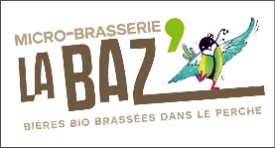 Micro-brasserie La Baz1, impasse de la Lagune, Coudreceau28400 Arcissesbrasserielabaz@gmail.comAdhérent(es) du Panier vanvéen : José NuevoTéléphone : 06 68 63 55 84Courriel : pepon2@free.frType de bièreFormatPrixQuantité par distributionQuantité par distributionTotal € par distribution x3Total pour 3 distributionsBaz’hic Blonde, 5 % alc33 cl3,00€……. € X 2distributions €Baz’hic Blonde, 5 % alc75 cl6,00€……. € X 2distributions €Baz'culeAmbrée, 6 % alc33 cl3,00€……. € X 2distributions €Baz'culeAmbrée, 6 % alc75 cl6,00€……. € X 2distributions €Baz'alte Brune, 6 % alc33 cl3,00€……. € X 2distributions €Baz'alte Brune, 6 % alc75 cl6,00€……. € X 2distributions €Baz'ookaIPA, 5,5% alc33 cl3,00€……. € X 2distributions €Baz'ookaIPA, 5,5% alc75 cl6,00€……. € X 2distributions €Baz&WhiteBlanche 3% alc33 cl3,00€……. € X 2distributions €Baz&WhiteBlanche 3% alc75 cl6,00€……. € X 2distributions €VeryBAZTripleTriple 8% alc33 cl3,00€……. € X 2distributions €VeryBAZTripleTriple 8% alc75 cl6,00€……. € X 2distributions €TOTAL pour 2 livraisons TOTAL pour 2 livraisons €BanqueN° de chèqueMontantSignature de(s) l’adhérent(es) :La productrice, Marie Barbaz